NOVIGRAD, EPULONOVA ULICA 5 – 5 LEŽIŠČ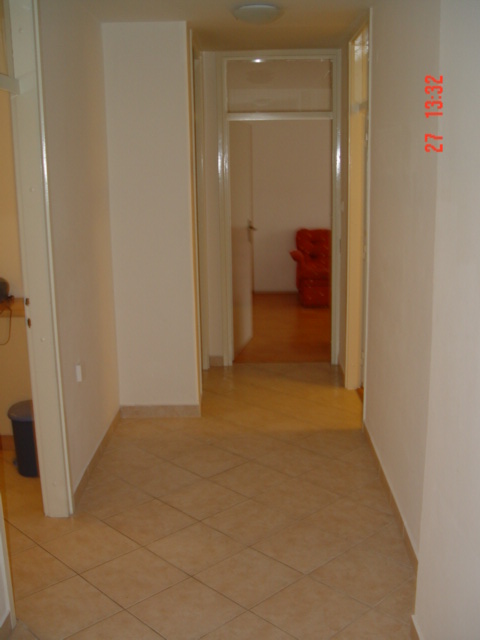 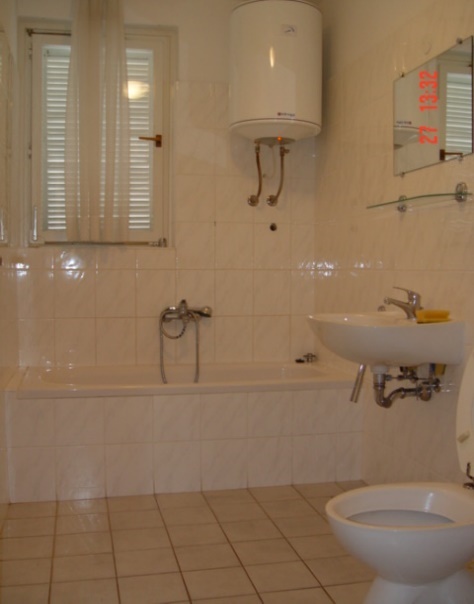 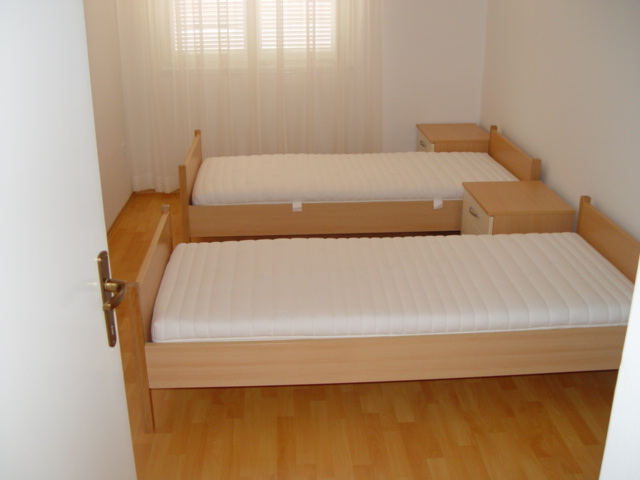                        Hodnik					      Kopalnica z WC-jem				   Otroška soba		 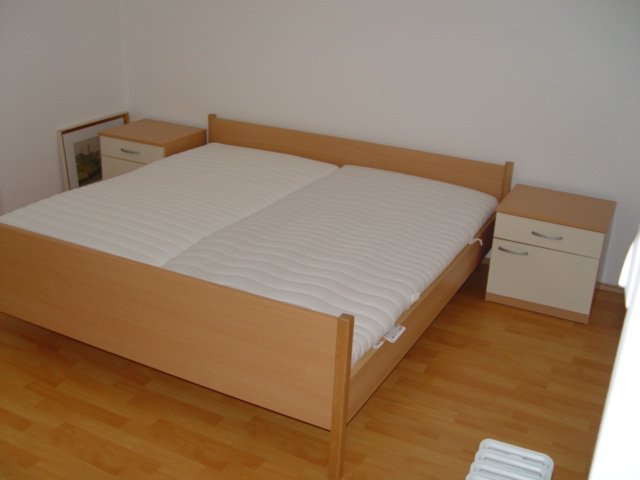 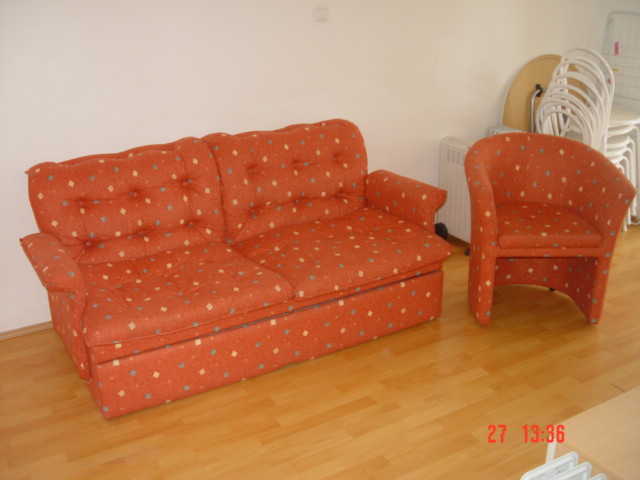 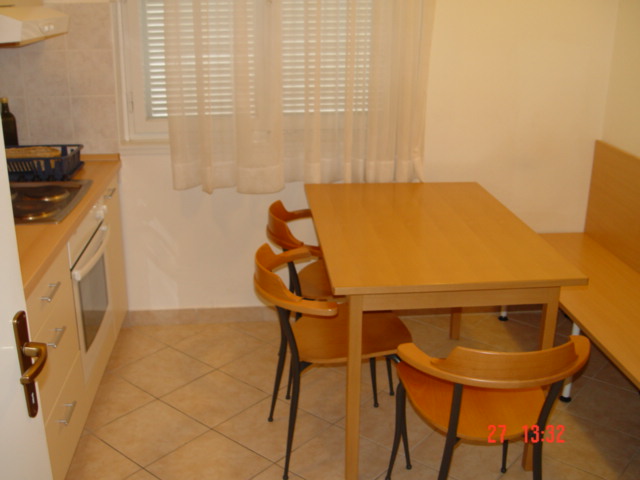 	Spalnica					Dnevna soba						KuhinjaSLIKE SO SIMBOLIČNE!Število počitniških enot: 1Tip enote: apartma s 5 ležišči (trisobno stanovanje v bloku)Etaža:  1. nadstropjePovršina: Stanje enote: v letu 2005 je bila zaključena obnova in zamenjana stanovanjska oprema, v letu 2017 so bila zamenjana okna in v letu 2020 tudi                         vhodna in notranja vrataV apartmaju: kabelska TV, radio, klimaOgrevanje: električni radiatorji, klimaTip ležišč: 1 x zakonska postelja v spalnici, 1 x raztegljivi kavč v dnevni sobi, 2 x postelja v otroški sobiKratek opis: Novigrad je mestece na zahodni istrski obali, samo  od slovensko-hrvaške meje. V mestu je veliko restavracij, trgovin, barov in diskotek. V apartmaju je kuhinja, dnevna soba z dvema ležiščema, otroška soba z dvema ležiščema, spalnica z zakonsko posteljo, WC s kopalnico in balkon. Vsi apartmaji so opremljeni za bivanje in kuhanje. S seboj je potrebno prinesti posteljnino, brisače, kuhinjske krpe in čistila. Parkirišče ni zagotovljeno. Možnost parkiranja je na bližnjem plačljivem javnem parkirišču. Vodenje živali v objekt ni dovoljeno.Dostop do lokacije: Po poljubni cesto do KopraV Kopru zavijete na izvoz - smer PulaPeljete se proti mejnemu prehodu DragonjaOb vstopu v Republiko Hrvaško se peljete proti kraju Buje.Ob izhodu iz kraja Buje se peljete proti NovigraduOb vstopu v mesto Novigrad peljete na prvem semaforju naravnost proti centruTakoj, ko prevozite križišče, zavijete desno na parkirišče in poiščete tur. agencijo Festino, kjer se prijavite in dvignete ključe od apartmajaDo apartmaja se peljete proti centru mimo tur. agencije Festino. Po približno  zavijete desno na Epulonovo ulico in takoj zatem levo. Na levi strani je stanovanjski blok Epulonova ulica št. 5, kjer se nahaja apartma